Brigada da cantina – Tarefas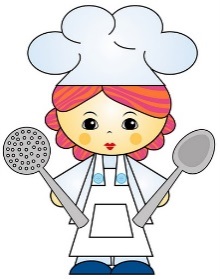 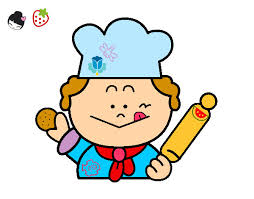 →Preencher a grelha com a ementa do dia;→Registar os alimentos desperdiçados;→Contabilizar as quantidades desperdiçadas diariamente;→Contagem semanal;→Apresentação às turmas, no início da semana, do total de alimentos desperdiçados e resultado da análise de dados. 